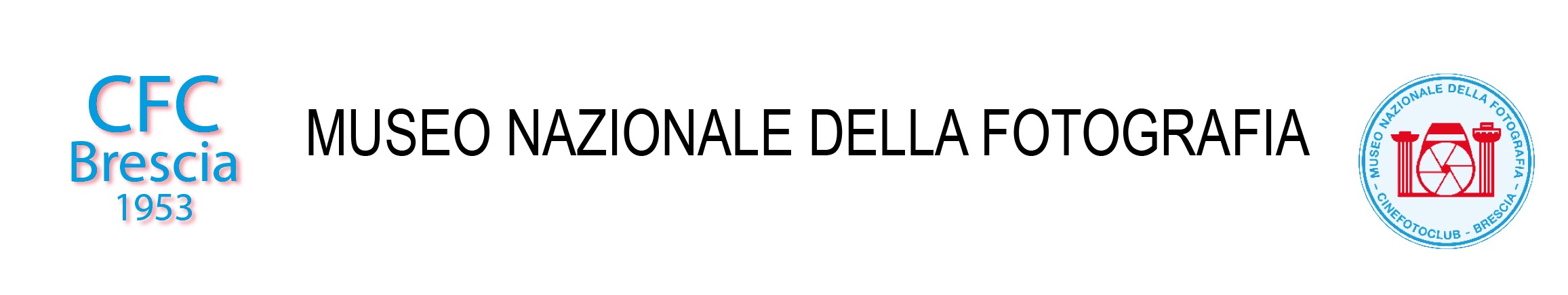 Corso di riconoscimento dei processi fotografici storiciStoria, identificazione, classificazione e messa in sicurezza dei materiali fotografici d’epocaIO SOTTOSCRITTO…………………………………………………………………………………NATO A ……………………………….. IL …………………………………..RESIDENTE IN ……………………………………………………………………………………TELEFONO…………………………………………..EMAIL……………………………………………………………………………………….richiedo di essere iscritto al corso di riconoscimento dei processi fotografici storici che si terrà a Brescia presso il Museo Nazionale della Fotografia a cura di  Gabriele Chiesa  il 28-29 ottobre 2017. Mi impegno a versare la quota di iscrizione al momento della registrazione sabato mattina 28 ottobre. data 														Firma 